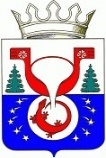 ТЕРРИТОРИАЛЬНАЯ ИЗБИРАТЕЛЬНАЯ КОМИССИЯОМУТНИНСКОГО РАЙОНАКИРОВСКОЙ ОБЛАСТИПОСТАНОВЛЕНИЕг. ОмутнинскО регистрации кандидатов в депутаты Залазнинской сельской Думы Омутнинского района Кировской области пятого созываПроверив соблюдение требований Закона Кировской области «О выборах депутатов представительных органов и глав муниципальных образований в Кировской области» привыдвижении кандидатов в депутаты Залазнинской сельской Думы Омутнинского района Кировской области пятого созыва, рассмотрев документы, представленные в избирательную комиссию для регистрации кандидатов, в соответствиис частью 1 статьи  3010Закона Кировской области «О выборах депутатов представительных органов и глав муниципальных образований в Кировской области», постановлением Избирательной комиссии Кировской области от 25.01.2011 № 83/685 «О возложении полномочий избирательных комиссий сельских поселений на территориальную избирательную комиссию Омутнинского района»,постановлениемтерриториальной избирательной комиссии Омутнинского района от 14.06.2022№38/366«О возложении полномочий окружных избирательных комиссий на территориальную избирательную комиссию Омутнинского района Кировской области при проведении выборов депутатов Омутнинской городской Думы Омутнинского района Кировской области пятого созыва, Восточной городской Думы Омутнинского района Кировской области шестого созыва, Песковской поселковой Думы Омутнинского района Кировской области  пятого созыва, Белореченской  сельской Думы Омутнинского района Кировской области пятого созыва, Залазнинской сельской Думы Омутнинского района Кировской области пятого о созыва, Леснополянской сельской Думы Омутнинского района Кировской области шестого созыва, Чернохолуницкой сельской Думы Омутнинского района Кировской области пятого созыва, Шахровской сельской Думы Омутнинского района Кировской области пятого созыва 11 сентября 2022 года»территориальная избирательная комиссия Омутнинского района Кировской областиПОСТАНОВЛЯЕТ:Зарегистрировать 09 августа 2022 года кандидатов в депутаты Залазнинской сельской Думы Омутнинского района Кировской области пятого созывасогласно приложению.Выдать зарегистрированным кандидатам в депутаты Залазнинской сельской Думы Омутнинского района Кировской области пятого созываудостоверения о регистрации установленного образца.Передать для опубликования сведения  о зарегистрированных кандидатах в средства массовой информации печатное издание «Наша жизнь газета Омутнинского района» не позднее 10 августа 2022 года .Опубликовать настоящее постановление на официальном Интернет - сайте муниципального образования Омутнинский муниципальный район Кировской области(omutninsky.ru).                                 Приложение к постановлению территориальной избирательной комиссии Омутнинского района                                                                          Кировской области                                                                          от 09.08.2022  №50/470Кандидаты в депутатыЗалазнинской сельской Думы Омутнинского района Кировской области пятого созыва_____________________________________________09.08.2022№50/470Заместитель председателятерриториальной избирательной комиссии Омутнинского районаН.Г.КоролеваСекретарьтерриториальной избирательной комиссии Омутнинского района  Е.И. Корякина№ п/пДанные кандидатаСубъект выдвиженияВремя регистра-цииПятимандатный Залазнинский избирательный округ №1Пятимандатный Залазнинский избирательный округ №1Пятимандатный Залазнинский избирательный округ №1Пятимандатный Залазнинский избирательный округ №11Ратканова Людмила Александровна, дата рождения 20 марта 1994 года, образование высшее, МКОУ CОШ с.Залазна, учитель иностранного языка, место жительства Кировская область, Омутнинский район, c. Залазнасамовыдвижение10 часов 10 минут2Гостюхин Николай Васильевич, дата рождения 13 октября 1958 года, образование среднее профессиональное, МУП ЖКХ Омутнинского района, мастер котельного хозяйства с.Залазна, место жительства Кировская область, Омутнинский район, с.ЗалазнаОмутнинское районное местное отделение Партии "ЕДИНАЯ РОССИЯ"10 часов 15 минут3Ситникова Наталья Владимировна, дата рождения 7 марта 1991 года, образование высшее, МКОУ СОШ с.Залазна, директор, депутатов Залазнинской сельской Думы Омутнинского района Кировской области четвёртого созыва, место жительства Кировская область, Омутнинский район, c. ЗалазнаОмутнинское районное местное отделение Партии "ЕДИНАЯ РОССИЯ"10 часов 20 минут4Исупова Ирина Васильевна, дата рождения 20 августа 1972 года, образование среднее профессиональное, МКУК "Центральная клубная система" Омутнинского района, заведующая Залазнинским Домом культуры, депутат Залазнинской сельской Думы Омутнинского района Кировской области четвёртого созыва, место жительства Кировская область, Омутнинский район, с.ЗалазнаОмутнинское районное местное отделение Партии "ЕДИНАЯ РОССИЯ"10 часов 25 минут5Кротова Елена Вадимовна, дата рождения 5 марта 1969 года, образование среднее профессиональное, КОГБУЗ "Омутнинская центральная районная больница" стоматологическая поликлиника, зубной врач, депутат Залазнинской сельской Думы Омутнинского района Кировской области четвёртого созыва, место жительства Кировская область,Омутнинский район, c. ЗалазнаОмутнинское районное местное отделение Партии "ЕДИНАЯ РОССИЯ"10 часов 30 минут6Шаклеина Жанна Владимировна, дата рождения 9 октября 1969 года, образование среднее профессиональное, МКОУ СОШ с.Залазна, социальный педагог, место жительства Кировская область, Омутнинский район, с.ЗалазнаОмутнинское районное местное отделение Партии "ЕДИНАЯ РОССИЯ"10 часов 35 минутПятимандатный Залазнинский избирательный округ №2Пятимандатный Залазнинский избирательный округ №2Пятимандатный Залазнинский избирательный округ №2Пятимандатный Залазнинский избирательный округ №27Копысова Людмила Аркадьевна, дата рождения 4 апреля 1961 года, образование среднее профессиональное, пенсионер, место жительства Кировская область, Омутнинский район, пос.БелорецкОмутнинское районное местное отделение Партии "ЕДИНАЯ РОССИЯ"10 часов 40 минут8Лопарев Леонид Анатольевич, дата рождения 2 февраля 1951 года, образование среднее общее, пенсионер, депутат Залазнинской сельской Думы Омутнинского района Кировской области четвёртого созыва, место жительства Кировская область, Омутнинский район, пос.БелорецкОмутнинское районное местное отделение Партии "ЕДИНАЯ РОССИЯ"10 часов 45 минут9Соболева Анна Рувимовна, дата рождения 3 февраля 1974 года, образование среднее профессиональное, МКОУ СОШ с.Залазна, повар, депутат Залазнинской сельской Думы Омутнинского района Кировской области четвёртого созыва, место жительства Кировская область, Омутнинский район, пос.БелорецкОмутнинское районное местное отделение Партии "ЕДИНАЯ РОССИЯ"10 часов 50 минут10Брагина Инна Геннадьевна, дата рождения 8 ноября 1968 года, образование высшее, КОГОБУ "Школа - интернат для обучающихся с ограниченными возможностями здоровьяс.Залазна Омутнинского района, директор, место жительства Кировская область, Омутнинский район, пос.БелорецкОмутнинское районное местное отделение Партии "ЕДИНАЯ РОССИЯ"10 часов 55 минут